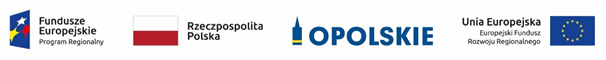 Informacja tabelaryczna nt. projektów zakwalifikowanych do II etapu procedury pozakonkursowej, tj. do oceny merytorycznej w ramach działania 6.1 Infrastruktura drogowa RPO WO 2014-2020. Źródło: Opracowanie własne.	Lp.Nr naboruNr wnioskuTytuł projektuNazwa wnioskodawcy1RPOP.06.01.00-IZ.00-16-001/19RPOP.06.01.00-16-0002/19Poprawa połączenia południowej części Województwa Opolskiego z autostradą A4.Zadanie 9: Rozbudowa drogi wojewódzkiej nr 416 na odc. Głogówek-Szonów.Województwo Opolskie2RPOP.06.01.00-IZ.00-16-002/19RPOP.06.01.00-16-0001/19Poprawa dostępności do węzłów autostrady A4 Gogolin
 i Olszowa. Zadanie 11.Rozbudowa układu komunikacyjnego ul. Gogolińskiej w Strzelcach Opolskich.Województwo Opolskie